Výzva na predkladanie ponúk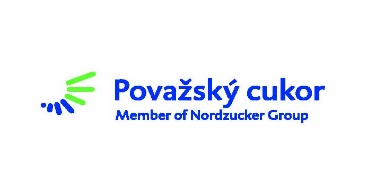 PRIESKUM TRHUk stanoveniu predpokladanej hodnoty zákazky (PHZ)Identifikácia obstarávateľa :	Považský cukor a.s., Cukrovarská 311 / 9,  914 01   Trenčianska TepláZastúpenie:		Michal Abelovič, predseda predstavenstvaTomáš Adámek, člen predstavenstvaOprávnené osoby :Osoby oprávnené jednať vo veciach zmluvných:Branislav Mičian, Head of Procurement TRETelefón: +421 904 628 791E-mail:   branislav.mician@nordzucker.comOsoby oprávnené jednať vo veciach technických: Tomáš Adámek , Riaditeľ závoduTelefón: +421 911 931 993E-mail: Tomas.Adamek@nordzucker.com Všeobecné podmienky výzvy:Všetky náklady súvisiace (priamo aj nepriamo) s prípravou a predložením ponuky znáša výhradne Účastník, bez akéhokoľvek nároku voči Obstarávateľovi.Špecifikácia predmetu zákazky : Názov predmetu zákazky: „Dodávka 2 ks pásových  lisov na odvodnenie zeminy z repy“ .Druh zákazky: Tovar Rozdelenie zákazky na časti: Zákazka bude rozdelená do dvoch častí:2 ks lisov budú dodané do 15.2 20242 ks lisov budú namontované do 31.7. 2024Technická špecifikácia  predmetu zákazky Zariadenie musi spĺňať požiadavky EU smernice pre stroje 2006/42/EGDodávka musí obsahovať minimálne nasledovné:CE prehlásenie o zhodePodklady pre statický výpočet (zaťaženia a rozmery)Elektro dokumentácia – projekt a schéma zapojenia strojaStrojno technologická dokumentácia stroja – mechanická, pneumatická, hydraulickáElektrické krytie stroja a komponentov s ohľadom na umiestnenie stroja v mokrom prostredíDodacia podmienka a Miesto dodania tovaruDAP Incoterms 2020, Cukrovarská 311/9, 914 01 Trenčianska Teplá (areál cukrovaru)Ponuka musí obsahovať Podrobnú špecifikáciu a cenovú ponuku v EUR Cena za zákazku musí zahŕňať všetky náklady spojené s plnením zákazky vrátane dopravy, spustenia do prevádzky a odskúšania, zaškolenia obsluhy a zabezpečenia záručného servisu.Dĺžku záručnej dobyPonuka musí spĺňať základné technické požiadavky na predmet zákazky.Ponuku môže predložiť právnická, alebo fyzická osoba, ktorá má oprávnenie podnikať s daným druhom tovaru.       Spôsob doručenia ponukyPonuku je potrebné doručiť  prostredníctvom elektronického obstarávacieho systému JOSEPHINE. Pred predložením cenových ponúk je nevyhnutné sa registrovať na stránke: https://josephine.proebiz.com/sk/Manuál pre registráciu a predkladanie ponúk nájdete na adrese: https://store.proebiz.com/docs/josephine/sk/video/manual_registracia_a_predkladanie_ponuky.mp4Termín pre doručenie ponuky:   Lehota na predkladanie ponúk uplynie dňa  22.08.2023 o 11:00 hod.PrílohyBez prílohOznámenie výsledku Upozorňujeme záujemcov, že prieskum trhu nevedie k uzatvoreniu odberateľsko-dodávateľského vzťahu a slúži obstarávateľovi len na informatívne účely (stanovenie predpokladanej hodnoty zákazky). Vzhľadom na uvedené nie je povinnosťou obstarávateľa oznamovať záujemcom výsledky prieskumu trhu.Pre obidve časti zákazky platí rovnaká špecifikácia:Pre obidve časti zákazky platí rovnaká špecifikácia:Pre obidve časti zákazky platí rovnaká špecifikácia:Vstup - zemina z prania repy zahustená sedimentáciou v dekantéri sušina6 - 15 %množstvo5 -25 m3/hpH6,5 - 13Požadovaný výstupsušina45 - 55 %Požadovaný výstupmnožstvo5 m3/hUpozornenie - Zemina do lisu pochádza z viacerých pestovateľských plôch a je veľmi abrazívnaUpozornenie - Zemina do lisu pochádza z viacerých pestovateľských plôch a je veľmi abrazívnaUpozornenie - Zemina do lisu pochádza z viacerých pestovateľských plôch a je veľmi abrazívnaVšetky časti lisu musia byť demontovateľné, vymeniteľné z dôvodu údržbyVšetky časti lisu musia byť demontovateľné, vymeniteľné z dôvodu údržbyVšetky časti lisu musia byť demontovateľné, vymeniteľné z dôvodu údržbyVšetky časti lisu musia byť odolné voči vodnému kameňu a kyseline chlorovodíkovej (10 %)Všetky časti lisu musia byť odolné voči vodnému kameňu a kyseline chlorovodíkovej (10 %)Všetky časti lisu musia byť odolné voči vodnému kameňu a kyseline chlorovodíkovej (10 %)Kostra lisu z nerezovej oceleKostra lisu z nerezovej oceleKostra lisu z nerezovej oceleDodávka cez montážne otvory v budove ( 1,2x6,3 m- strecha a steny sa neotvárajú)Dodávka cez montážne otvory v budove ( 1,2x6,3 m- strecha a steny sa neotvárajú)Dodávka cez montážne otvory v budove ( 1,2x6,3 m- strecha a steny sa neotvárajú)Zarábanie flokulantu - je existujúce nie sú súčasťou dodávkyZarábanie flokulantu - je existujúce nie sú súčasťou dodávkyZarábanie flokulantu - je existujúce nie sú súčasťou dodávkyDávkovacie čerpadlá - sú existujúce  nie sú súčasťou dodávkyDávkovacie čerpadlá - sú existujúce  nie sú súčasťou dodávkyDávkovacie čerpadlá - sú existujúce  nie sú súčasťou dodávkyVoda na oplach sít musí byť riešená spolu s lisom (využiť recirkulovanú vodu)Voda na oplach sít musí byť riešená spolu s lisom (využiť recirkulovanú vodu)Voda na oplach sít musí byť riešená spolu s lisom (využiť recirkulovanú vodu)Obhliadka a oboznámenie sa s technológiou je odporúčanéObhliadka a oboznámenie sa s technológiou je odporúčanéObhliadka a oboznámenie sa s technológiou je odporúčanéRozmery vane 2,77x4,10 m, okolo strojov musí zostať priestor na bezpečný prechod.Rozmery vane 2,77x4,10 m, okolo strojov musí zostať priestor na bezpečný prechod.Rozmery vane 2,77x4,10 m, okolo strojov musí zostať priestor na bezpečný prechod.Kvôli štandardizácii strojných zariadení cukrovaru je potrebné vybaviť lisy technickými zariadeniami podľa nasledujúcej tabuľky:     Štandardy Považského cukru a.s.Kvôli štandardizácii strojných zariadení cukrovaru je potrebné vybaviť lisy technickými zariadeniami podľa nasledujúcej tabuľky:     Štandardy Považského cukru a.s.elektromotorySiemens - alebo alternatíva odpovedajúca technickej a kvalitatívnej úrovneelektromotoryABB - alebo alternatíva odpovedajúca technickej a kvalitatívnej úrovnePrevodovkyNORD - alebo alternatíva odpovedajúca technickej a kvalitatívnej úrovnePrevodovkySEW - alebo alternatíva odpovedajúca technickej a kvalitatívnej úrovneFrekvenčné meničeABB - alebo alternatíva odpovedajúca technickej a kvalitatívnej úrovneRiadiaci systém Siemens - alebo alternatíva odpovedajúca technickej a kvalitatívnej úrovne